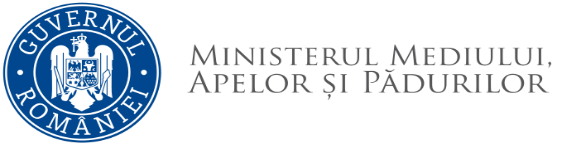 Direcţia Resurse UmaneREZULTAT PROBĂ SCRISĂ LA CONCURSUL ORGANIZAT PENTRU OCUPAREA UNEI FUNCȚII PUBLICE VACANTE DE CONSILIER, CLASA I, GRAD PROFESIONAL SUPERIOR LA COMPARTIMENTUL SIGURANȚA CONSTRUCȚIILOR HIDROTEHNICE – DIRECȚIA MANAGEMENTUL RISCULUI LA INUNDAȚII ȘI SIGURANȚA BARAJELOR06.08.2021                                                       Secretar comisie,                                                    Ecaterina CHIRICUȚĂCandidaţii nemulţumiţi de rezultatul probei scrise pot face contestaţie, în termen de cel mult 24 de ore de la data afişării rezultatului probei scrise, la secretarul comisiei de concurs( Et. 2, camera 329).Afișat în data de 09.08.2021 ora 16:50Nr. Crt.Număr dosarPUNCTAJREZULTAT1.DRU/215798/19.07.202143,16RESPINS